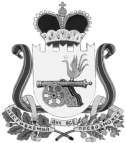 АДМИНИСТРАЦИЯ ТУМАНОВСКОГО СЕЛЬСКОГО ПОСЕЛЕНИЯ
ВЯЗЕМСКОГО РАЙОНА СМОЛЕНСКОЙ ОБЛАСТИПОСТАНОВЛЕНИЕот 24.03.2020                № 46      село ТумановоО внесении изменений в  Программу «Развитие и содержание дорожно-транспортного комплекса на территории Тумановского сельского поселения Вяземского района Смоленской области»В соответствии с Федеральным законом от 6 октября 2003 года № 131- ФЗ «Об общих принципах организации местного самоуправления в Российской Федерации», Федеральным законом от 08.11.2007 № 257 – ФЗ (ред. от 23.07.2013) «Об автомобильных дорогах и дорожной деятельности в Российской Федерации и о внесении изменений в отдельные законодательные акты Российской Федерации» Администрация Тумановского сельского поселения Вяземского района Смоленской области постановляет:1. Внести следующие изменения в  Программу «Развитие и содержание дорожно-транспортного комплекса на территории Тумановского сельского поселения Вяземского района Смоленской области», утвержденную постановлением Администрации Тумановского сельского поселения Вяземского района Смоленской области от 08.11.2019 147/9:- в паспорте Программы позицию «Объемы и источники финансирования Программы» изложить в следующей редакции:-раздел 4 «Перечень программных мероприятий» позицию «Мероприятия по развитию и содержанию дорожно-транспортного комплекса на территории Тумановского сельского поселения Вяземского района Смоленской области» изложить в следующей редакции:   -раздел 7 «Объемы и источники финансирования Программы» изложить в следующей редакции:        «Общий объем финансирования вышеуказанной Программы на 2019 – 2021 годы составляет 11 303 080,95 рублей»         Источник финансирования Программы – бюджет Тумановского сельского поселения Вяземского района Смоленской области, а именно дорожный фонд поселения. Из-за неустойчивого финансового положения Тумановского сельского поселения необходимо работать по привлечению иных источников финансирования, в том числе и финансовых средств областного бюджета.      2. Настоящее постановление подлежит обнародованию на официальном сайте Тумановского сельского поселения Вяземского района Смоленской области.Глава муниципального образованияТумановского сельского поселенияВяземского района Смоленской области                                                       М.Г. Гущина    	Объемы  и источники             
финансирования        
Программы             Общий объем финансирования вышеуказанной Программы составляет 11 303 080,95 рублей, в том числе:2019 год – содержание автомобильных дорог общего пользования местного значения в границах населенных пунктов и инженерных сооружений на них – 4 565 080,95 рублей, в том числе местный бюджет (дорожный фонд поселения) 4 565 080,95рублей;2020 год – содержание автомобильных дорог общего пользования местного значения в границах населенных пунктов и инженерных сооружений на них – 3 074 200,00 рублей, в том числе местный бюджет (дорожный фонд поселения) 3 074 200,00 рублей;2021 год – содержание автомобильных дорог общего пользования местного значения в границах населенных пунктов и инженерных сооружений на них – 3 663 800,00 рублей, в том числе местный бюджет (дорожный фонд поселения) 3 663 800,00 рублей.№ п/пНаименование мероприятийОбъем финансирования из местного бюджета(в рублях)Объем финансирования из местного бюджета(в рублях)Объем финансирования из местного бюджета(в рублях)№ п/пНаименование мероприятий2019 год2020 год2021 год1.Расходы на содержание улично-дорожной сети на территории Тумановского сельского поселения Вяземского района Смоленской области за счет дорожного фонда797 548,871 074 200,001 663 800,002.Расходы на проведение ремонта улично-дорожной сети на территории Тумановского сельского поселения Вяземского района Смоленской области за счет дорожного фонда3 574 955,012 000 000,002 000 000,003.Расходы на проведение мероприятий по оплате электроэнергии в целях организации уличного освещения автомобильных дорог в границах населенных пунктов Тумановского сельского поселения Вяземского района Смоленской области за счет средств дорожного фонда92 700,000,000,004.Услуги по техническому обслуживанию наружного освещения населенных пунктов99 877,070,000,00ВСЕГО ПО ПРОГРАММЕ:4 565 080,953 074 200,003 663 800,00